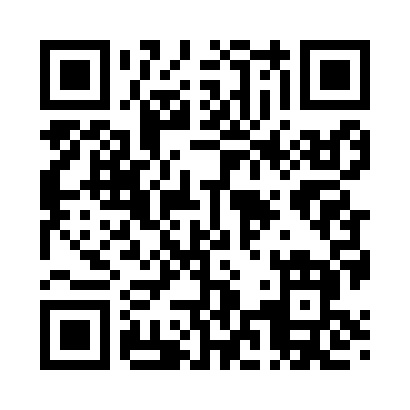 Prayer times for Brunson, South Carolina, USAMon 1 Jul 2024 - Wed 31 Jul 2024High Latitude Method: Angle Based RulePrayer Calculation Method: Islamic Society of North AmericaAsar Calculation Method: ShafiPrayer times provided by https://www.salahtimes.comDateDayFajrSunriseDhuhrAsrMaghribIsha1Mon4:586:201:295:118:379:592Tue4:596:211:295:128:379:593Wed4:596:211:295:128:379:594Thu5:006:221:295:128:379:595Fri5:006:221:305:128:379:586Sat5:016:231:305:128:379:587Sun5:026:231:305:138:369:588Mon5:026:241:305:138:369:579Tue5:036:241:305:138:369:5710Wed5:046:251:305:138:369:5611Thu5:056:251:305:138:359:5612Fri5:056:261:315:138:359:5513Sat5:066:261:315:138:359:5514Sun5:076:271:315:138:349:5415Mon5:086:281:315:148:349:5416Tue5:086:281:315:148:339:5317Wed5:096:291:315:148:339:5218Thu5:106:291:315:148:329:5219Fri5:116:301:315:148:329:5120Sat5:126:311:315:148:319:5021Sun5:136:311:315:148:319:4922Mon5:136:321:315:148:309:4923Tue5:146:331:315:148:309:4824Wed5:156:331:315:148:299:4725Thu5:166:341:315:148:289:4626Fri5:176:351:315:148:289:4527Sat5:186:351:315:148:279:4428Sun5:196:361:315:148:269:4329Mon5:206:371:315:148:259:4230Tue5:216:371:315:138:259:4131Wed5:226:381:315:138:249:40